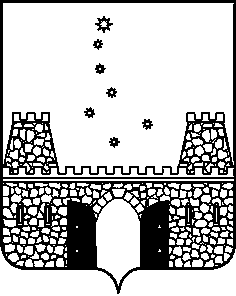 АДМИНИСТРАЦИЯ МУНИЦИПАЛЬНОГО ОБРАЗОВАНИЯ СТАРОМИНСКИЙ РАЙОНПОСТАНОВЛЕНИЕот  27.03.2023 г.                                                                                  №  274ст-ца СтароминскаяО проведении месячника по благоустройству и наведению санитарного порядка на территории муниципального образования Староминский районВ целях обеспечения должного санитарного порядка, выполнения неотложных работ по благоустройству территорий населенных пунктов муниципального образования Староминский район и создания благополучной санитарно-эпидемиологической обстановки в районе в весенне-летний период, руководствуясь статьей 31 Устава муниципального образования Староминский район, п о с т а н о в л я ю:1. Провести с 27 марта по 28 апреля 2023 года включительно на территории муниципального образования Староминский район мероприятий по благоустройству и наведению санитарного порядка. 2. Рекомендовать главам сельских поселений Староминского района на подведомственной территории:2.1. Организовать:1) проведение на территориях сельских поселений мероприятий по наведению санитарного порядка и благоустройству территорий населенных пунктов муниципального образования Староминский район с 27 марта по 28 апреля 2023 года включительно;2) работу по обеспечению силами предприятий, организаций, учреждений, учебных заведений и населения выполнения работ по благоустройству и санитарной очистке придомовых, внутриквартальных территорий, улиц, спортивных сооружений, зеленых зон, рынков, мест торговли, автодорожного и железнодорожного вокзалов, кладбищ, мемориалов, памятных знаков, а также приведению в порядок фасадов общественных зданий и ограждений частных домовладений, территорий, закрепленных за соответствующими организациями;3) благоустройство заложенных ранее скверов, парков и других зеленых зон отдыха населения, продолжить работу по их благоустройству, обрезке деревьев и кустарников, посадке новых саженцев и уходу за ними;4) проведение ликвидации стихийных свалок и локальных мест загрязнения на территориях поселений, обратив особое внимание на лесопосадки, берега рек, водоемов и места массового отдыха населения;5) мероприятия по расчистке, обустройству, восстановлению искусственных и естественных систем по отводу ливневых и паводковых вод, предотвратив тем самым возможность подтопления территорий;6) совместно с собственниками земель регулярное выполнение работ по уборке мусора в придорожных полосах автомобильных дорог;7) работу по контролю за ремонтом и окраской фасадов административных зданий, объектов соцкультбыта и торговли на территории сельских поселений; 8) сбор макулатуры и иного вторичного сырья с передачей его на переработку соответствующим предприятиям;9) разработку графика работ по грейдированию грунтовых дорог и приступить к выполнению работ согласно графику;10) проведение инвентаризации урн в местах общего пользования и установление дополнительно необходимого количества урн для сбора мусора.2.2. Создать рабочие группы по выявлению нарушений правил благоустройства и санитарного порядка населенных пунктов с дальнейшим рассмотрением выявленных фактов нарушения на заседаниях административных комиссий сельских поселений.3. Управлению образования (Пазухина), начальнику отдела культуры и искусства (Костенко), отделу по физической культуре и спорту (Никитенко) организовать работу по уборке и благоустройству территорий подведомственных учреждений, а также территорий, прилегающих к  учреждениям, структурным подразделениям и подведомственным учреждениям администрации МО Староминский район организовать работу по благоустройству на закрепленных территориях.4. Рекомендовать:4.1. Региональному оператору ООО «Чистая станица» (Носенко) организовать бесперебойный прием твердых коммунальных отходов от населения, предприятий и организаций, обеспечить своевременный вывоз твердых коммунальных отходов.4.2. Руководителям предприятий и организаций, независимо от форм собственности, организовать проведение санитарной очистки прилегающих (закрепленных) территорий.4.3. Управляющей компании ООО АДС «ЮгЖилСервис», руководителям ТОС, председателям советов многоквартирных домов провести работу по выявлению подвалов в многоквартирных домах, где наблюдаются скопления комаров и провести дезинсекционные мероприятия.4.4. Главам сельских поселений Староминского района:1) еженедельно (по пятницам) до 15.00 предоставлять с нарастающим итогом сведения о ходе проведения мероприятий по наведению санитарного порядка и благоустройству территорий населенных пунктов муниципального образования Староминский район в отдел ЖКХ, ТЭК, транспорта и связи администрации муниципального образования Староминский район на адрес электронной почты staromgkh@mail.ru, согласно приложению № 1 к настоящему постановлению;2) обеспечить освещение хода работ в период проведения районного месячника по наведению санитарного порядка и благоустройства территорий сельских поселений муниципального образования Староминский район в средствах массовой информации.5. Организационному отделу управления делами администрации муниципального образования Староминский район (Семеняко):5.1. Обеспечить размещение данного постановления на официальном сайте администрации муниципального образования Староминский район; 5.2. Разместить информацию о дате проведения районного месячника в газете «Степная новь»;5.3. Регулярно освещать ход районного месячника на официальном сайте администрации муниципального образования Староминский район и в газете «Степная новь».6. Контроль за выполнением настоящего постановления возложить на заместителя главы муниципального образования, начальника управления по вопросам архитектуры и жилищно-коммунального хозяйства администрации муниципального образования Староминский район А.В. Кияшко.7. Постановление вступает в силу со дня его подписания.Глава муниципального образованияСтароминский район                                                                                    В.В. ГорбЛИСТ СОГЛАСОВАНИЯпроекта постановления администрации муниципального образованияСтароминский район от___________№_______«О проведении месячника по благоустройству и наведениюсанитарного порядка на территории муниципального образования Староминский район»Проект внесен:Заместитель начальника управления,начальник отдела ЖКХ, ТЭК, транспорта и связиадминистрации МО Староминский район                                                  Ф.Г. МасловПроект подготовлен:Главный специалистотдела ЖКХ, ТЭК, транспорта и связи администрации МО  Староминский район		                                                       Е.Ю. ПасенкоПроект согласован:Заместитель главы муниципального образования, начальник управления по вопросам строительства, архитектуры и жилищно-коммунального хозяйстваадминистрации МО Староминский район                                                 А.В. КияшкоИсполняющий обязанностиначальника управления делами администрации МО Староминский район	                                                                Г.Ю. СеменякоЗаместитель главы МО Староминский район                                                                            А.П. ЕвтенкоНачальник юридического отдела управления делами администрации МО Староминский район	                                                                 В.В. ПетренкоЗаместитель главы администрацииМО Староминский район                                                                            К.К. ЧерковаНачальник отдела делопроизводства управления делами администрации МО Староминский район	                                                                  С.А. СлынькоРассылка: ЖКХ -1 , СМИ-1; Сельские поселения - 5; УО - 1; МУП «Служба водоснабжения» - 1; УСХ - 1, ООО «Чистая станица» - 1; МУЗ «ЦРБ» - 1; отдел культуры – 1; отдел физкультуры и спорта -1;  МУП Теплоэнергетик -1; УК-1СВЕДЕНИЯпо ___________________сельскому поселению о выполненных работах в ходе проведения мероприятий по благоустройству и наведению санитарного порядка на территории муниципального образования Староминский районГлава сельского поселения                               (подпись)	           Ф.И.О.Заместитель главы муниципального образования, начальник управления по вопросам строительства,архитектуры и жилищно-коммунального хозяйстваадминистрации муниципального образования Староминский район                                                                               А.В. КияшкоПриложение 1к постановлениюадминистрации муниципального образования Староминский районот _____________ № ____________№п/пНаименование работЕд. измеренияОбъем выполненных работПриме-чание1Очищено от мусора территорий площадей, парков, скверов, кладбищкв.м2Установлено урн для сбора мусора в местах общего пользованияшт.3Заменено контейнеровшт.4Ликвидировано стихийных свалокшт.5Публикации (в СМИ, видеоматериалы, наружная реклама и т.п.) о раздельном накоплении твердых коммунальных отходовшт.6Сдано на переработку вторичного сырьятонн7Приняло участиечеловек